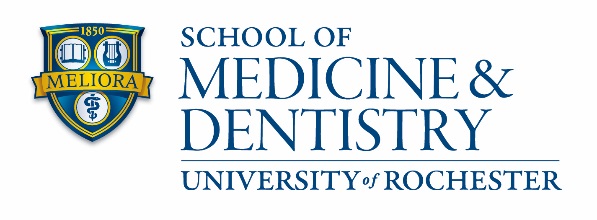 Advanced Certificate FormNote: This form is required when a program of study is submitted for the Advanced Certificate.TYPE your name clearly using upper and lower case lettering (do not use all capitals), and include accent marks as desired.Please provide an up-to-date address for any mailings sent after program completion. If unknown, provide a permanent mailing address.Student Signature						DateStudent Name (as desired on certificate):URID:Program Name:Non-UR E-mail Address: